EDITORA TORDESILHAS


Uma Porta Para um Quarto Escuro
(Antonio Cestaro)

Reflexões sobre o cotidiano e a condição humana são expostas em 30 textos breves de linguagem próxima a uma conversa descontraída. Sutilmente, a voz narrativa introduz elementos da vida do autor, proporcionando o enredamento entre persona literária e a figura do escritor. Na crônica-título, o fazer artístico é colocado em pauta e o leitor é levado a entender a tradição literária como uma chave para quarto escuro da alma. O livro tem capa dura com verniz e alto-relevo.


As Artimanhas do Napoleão e Outras Batalhas Cotidianas
(Antonio Cestaro)

Com personagem central inspirado em poema de Manuel Bandeira, o livro traz 28 crônicas em que a singela vida de um porquinho-da-índia traquinas e vivaz, grande apreciador de Schubert, é o pano de fundo para divagações a respeito da existência humana, da natureza e da metrópole. Ele aprendeu a se comportar em salas de concerto e até foi sondado para participar de um desenho animado com grande campanha de mídia. 


No Limite
(Marin Ledun)

Eleito o romance policial do ano de 2012 pelo International du Film Policier de Beaune e agraciado com o Trophée 813 em 2011, No Limite, do francês Marin Ledun, foi inspirado no caso real da onda de suicídios da multinacional francesa France Télécom, hoje Orange, entre 2008 e 2009, período em que mais de trinta funcionários se mataram. O livro combina uma temática fundada na esmagadora realidade vivida pelos trabalhadores a uma linguagem inventiva.


Desabandono
(Ricardo Josua )

O livro conta a história de Daniel Esdras, jovem nascido no Rio de Janeiro, filho de mãe judia e pai convertido. O relacionamento com o pai, Jonas, é frio e distante. A quantidade de planos extravagantes  que conseguiu acumular ao longo dos anos é oposta à sua capacidade de demonstrar carinho pelo filho. A mãe usa Daniel como argumento para tentar convencer o marido a tomar categoricamente as rédeas da vida e proporcionar à família o conforto sempre prometido e jamais alcançado. 


Um Plano Quase Perfeito 
(Petra Hammesfahr)

Na trama, a cabeleireira Kerstin Riedke, cansada de sua vida modesta, encanta-se há anos com a realidade suntuosa da cliente Carla Sartorius, de quem sempre foi uma atenta ouvinte. Deslumbrada, Kerstin memoriza todos os detalhes da vida de Carla, que lhe confidencia relatos sobre suas viagens ao redor do mundo e os luxos a que está acostumada. A rica mulher revela que seu marido, o milionário Hartmut Sartorius, sofre de uma grave doença e que talvez não resista muito tempo. 


O Último Homem Bom 
(A. J. Kazinski )

Assassinatos são cometidos de forma tão bizarra que ninguém está disposto a investigar as causas. Até que os crimes despertam o interesse e a curiosidade de Tommaso di Barbara, policial de Veneza que começa a investigá-los e nota semelhanças que o levam a um ponto de partida: todas as vítimas eram humanitárias. Em caráter de urgência, lança pela Interpol um alerta para a polícia das principais capitais do mundo: encontrem as pessoas boas do seu país e digam-lhes o que está acontecendo. 

www.tordesilhaslivros.com.br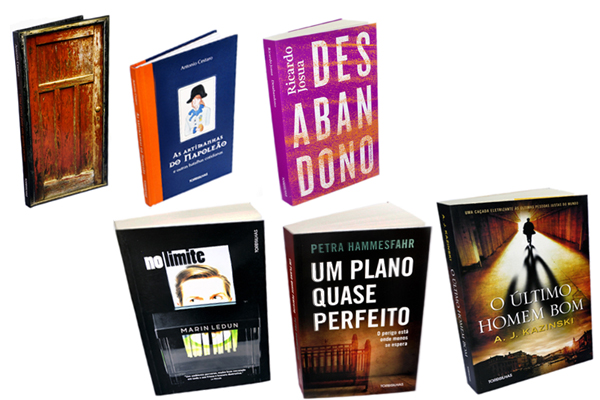 